Σας ενημερώνουμε ότι η Περιφερειακή Διεύθυνση Εκπαίδευσης Κεντρικής Μακεδονίας διοργανώνει Πανελλήνιο Συνέδριο με θέμα «Σχολική Βία και Εκφοβισμός». Το Συνέδριο θα πραγματοποιηθεί από 8 έως και 10 Απριλίου 2016 στη Θεσσαλονίκη.Το Συνέδριο έχει τεθεί υπό την αιγίδα του Υπουργείου Παιδείας, Έρευνας και Θρησκευμάτων. Πληροφορίες για το Συνέδριο παρέχονται από την ιστοσελίδα της Π.Δ.Ε. Κεντρικής Μακεδονίας http://kmaked.pde.sch.gr.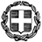 ΕΛΛΗΝΙΚΗ ΔΗΜΟΚΡΑΤΙΑΥΠΟΥΡΓΕΙΟ  ΠΑΙΔΕΙΑΣ,ΕΡΕΥΝΑΣ ΚΑΙ ΘΡΗΣΚΕΥΜΑΤΩΝ-----ΠΕΡΙΦΕΡΕΙΑΚΗ Δ/ΝΣΗ
Α/ΘΜΙΑΣ & Β/ΘΜΙΑΣ ΕΚΠ/ΣΗΣ
ΚΕΝΤΡΙΚΗΣ ΜΑΚΕΔΟΝΙΑΣ----ΘΕΜΑ	:Πανελλήνιο Συνέδριο με θέμα «Σχολική Βία και Εκφοβισμός»Σχετ. 1. Έγγραφο του ΥΠΠΕΘ  με αριθμ. Πρωτ. 25771/Δ2/16-02-2016 και θέμα «Πανελλήνιο Συνέδριο υπό την αιγίδα του ΥΠΠΕΘ»Σχετ. 2. Έγγραφο του ΥΠΠΕΘ  με αριθμ. Πρωτ. 28363/Δ2/18-02-2016 και θέμα «Έγκριση Πανελληνίου Συνεδρίου»                                                                                         Ο Περιφερειακός Διευθυντής Εκπαίδευσης                Κεντρικής Μακεδονίας             Παναγιώτης Ζ. Ανανιάδης